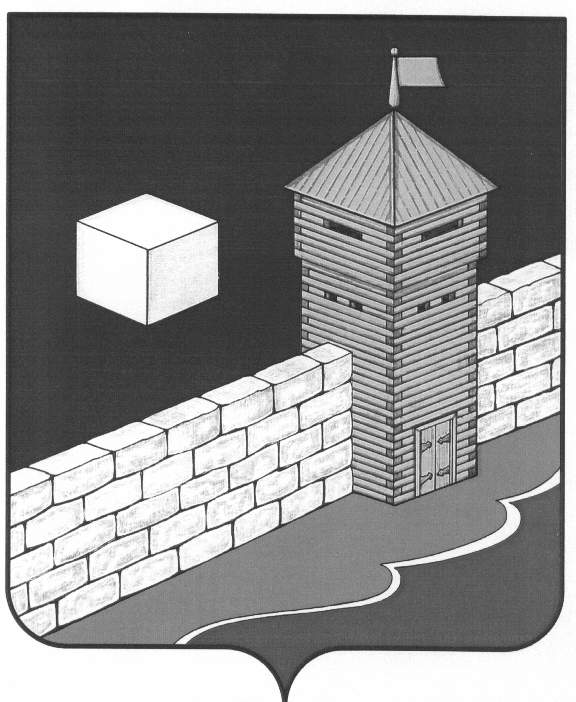 Совет депутатов Пискловского сельского поселенияЕткульский  муниципальный район Челябинская областьРЕШЕНИЕ________________________________________________________19.03.2019 г. № 150        с. ПискловоОб объявлении конкурса  по отборукандидатур на должность главы Пискловского сельского поселения В соответствии с Федеральным законом от 06.10.2003 года  №131-ФЗ «Об общих принципах организации местного самоуправления в Российской Федерации», Законом  Челябинской области от 11.06.2015 года №189-ЗО «О некоторых вопросах правового регулирования организации местного самоуправления в Челябинской области», Положением о порядке проведения  конкурса по отбору кандидатур на должность главы Пискловского сельского поселения, утверждённым решением Совета депутатов Пискловского сельского поселения от 24.07.2015 года № 270СОВЕТ ДЕПУТАТОВ  ПИСКЛОВСКОГО СЕЛЬСКОГО ПОСЕЛЕНИЯРЕШАЕТ:Назначить проведение конкурса по отбору кандидатур на должность главы Пискловского сельского поселения на 13.05.2019 года в 11-00 часов в здании, расположенном по адресу: Еткульский район, с. Писклово, ул. Советская, 3А, кабинет главы поселения.Установить, что приём документов от кандидатов на должность главы Пискловского сельского поселения осуществляется с 23.03.2019 года по 08.04.2019 года в здании, находящемся по адресу:  Еткульский район, с.Писклово, ул. Советская, дом 3А.Настоящее решение опубликовать в общественно-политической газете «Искра» и разместить на официальном сайте администрации Еткульского муниципального района в телекоммуникационной сети «Интернет».Направить данное решение главе Еткульского муниципального района  для назначения половины конкурсной комиссии по отбору кандидатур на должность главы Пискловского сельского поселения.Контроль за исполнением настоящего решения возложить на постоянную комиссию Совета депутатов Пискловского сельского поселения по мандатам, законодательству, местному самоуправлению и социальной политике.Настоящее решение вступает в силу со дня его принятия.ВрИО Председателя Совета депутатовПискловского сельского поселения                                                        Н.Н.КрыловичСовет депутатов Пискловского сельского поселенияОБЪЯВЛЕНИЕо приёме документов для участия в конкурсе по отбору кандидатур на должность главы Пискловского сельского поселенияСовет депутатов Пискловского сельского поселения объявляет о начале приёма документов для участия в конкурсе  по отбору кандидатур на должность главы Пискловского сельского поселения.Приём документов для участия в конкурсе по отбору кандидатур на должность главы Пискловского сельского поселения осуществляется с 23.03.2019 года по 08.04.2019 года по адресу: Еткульский район, с.Писклово, ул.Советская,  дом №3А,   телефон 96-3-95 с 08:00 до 12:00,  с 13:00 до 16:00  - в рабочие дни.Дата проведения конкурса 13.05.2019 года. Время проведения конкурса 11:00 часов.Место проведения конкурса: с.Писклово, ул. Советская, дом 3А .Требования к участникам  и условия проведения  конкурса по отбору кандидатур на должность главы Пискловского сельского поселения:1. При проведении конкурса претендентам и участникам конкурса гарантируется равенство прав в соответствии с законодательством Российской Федерации.2. Правом на участие в конкурсе обладают граждане Российской Федерации, достигшие возраста 21 года, обладающие пассивным избирательным правом в соответствии с действующим законодательством.Конкурс признаётся состоявшимся при наличии двух и более участников конкурса.3. Претендент представляет:1) личное заявление об участии в конкурсе в письменной форме Приложение №1 к решению Совета депутатов Пискловского сельского поселения от 24.07.2015 года №270, размещено в сети Интернет на сайте администрации  Еткульского муниципального района на странице Пискловского сельского поселения.В заявлении указываются фамилия, имя, отчество, дата и место рождения, адрес места жительства, серия, номер и дата выдачи паспорта или документа, заменяющего паспорт гражданина, наименование или код органа, выдавшего паспорт или документ, заменяющий паспорт гражданина, идентификационный номер налогоплательщика (при наличии), гражданство, сведения о профессиональном образовании (при наличии) с указанием организации, осуществляющей образовательную деятельность, года её окончания   и реквизитов документа об образовании и о квалификации, основное место работы или службы, занимаемая должность (в случае отсутствия основного места работы или службы – род занятий). Если претендент является депутатом   и осуществляет свои полномочия на непостоянной основе, в заявлении должны быть указаны сведения об этом и наименование соответствующего представительного органа.Если у претендента имелась или имеется судимость, в заявлении указываются сведения о судимости претендента, а если судимость снята или погашена, – также сведения о дате снятия или погашения судимости.К заявлению претендента прилагаются копии документов, подтверждающих указанные в заявлении сведения об образовании, основном месте работы или службы, о занимаемой должности (роде занятий), а также                о том, что кандидат является депутатом;2) копию паспорта или документа, заменяющего паспорт гражданина.Паспорт или документ, заменяющий паспорт гражданина, предъявляется претендентом при личном представлении документов в конкурсную комиссию, копия паспорта или документа, заменяющего паспорт гражданина, изготавливается конкурсной комиссией в присутствии претендента и заверяется подписью лица, принявшего заявление и прилагаемые к нему документы; 3) сведения о размере и об источниках доходов претендента, а также об имуществе, принадлежащем претенденту на праве собственности (в том числе совместной собственности), о вкладах в банках, ценных бумагах. Указанные сведения представляются по форме согласно приложению 1 к Федеральному закону от 12 июня 2002 года № 67-ФЗ «Об основных гарантиях избирательных прав и права на участие в референдуме граждан Российской Федерации»;4) сведения о принадлежащем претенденту, его супругу   и несовершеннолетним детям недвижимом имуществе, находящемся    за пределами территории Российской Федерации, об источниках получения средств, за счёт которых приобретено указанное имущество, об обязательствах имущественного характера за пределами территории Российской Федерации претендента, а также сведения о таких обязательствах его супруга                                    и несовершеннолетних детей по форме, предусмотренной Указом Президента Российской Федерации от 6 июня 2013 года № 546 «О проверке достоверности сведений об имуществе и обязательствах имущественного характера за пределами территории Российской Федерации, о расходах по каждой сделке по приобретению объектов недвижимости, транспортных средств, ценных бумаг и акций, представляемых кандидатами на выборах в органы государственной власти, выборах глав муниципальных районов и глав городских округов,                   а также политическими партиями в связи с внесением Президенту Российской Федерации предложений о кандидатурах на должность высшего должностного лица (руководителя высшего исполнительного органа государственной власти) субъекта Российской Федерации»;5) сведения о своих расходах, а также о расходах своих супруга                             и несовершеннолетних детей по каждой сделке по приобретению земельного участка, другого объекта недвижимости, транспортного средства, ценных бумаг, акций (долей участия, паёв в уставных (складочных) капиталах организаций) совершённой в течение последних трёх лет, если сумма сделки превышает общий доход претендента и его супруга за три последних года, предшествующих совершению сделки, и об источниках получения средств,                 за счёт которых совершена сделка по форме, предусмотренной Указом Президента Российской Федерации от 6 июня 2013 года № 546 «О проверке достоверности сведений об имуществе и обязательствах имущественного характера за пределами территории Российской Федерации, о расходах по каждой сделке по приобретению объектов недвижимости, транспортных средств, ценных бумаг и акций, представляемых кандидатами на выборах в органы государственной власти, выборах глав муниципальных районов и глав городских округов, а также политическими партиями в связи с внесением Президенту Российской Федерации предложений о кандидатурах на должность высшего должностного лица (руководителя высшего исполнительного органа государственной власти) субъекта Российской Федерации»;6) копию документа об образовании (при наличии);7) копию документа об основном месте работы или службы,  о занимаемой должности (роде занятий);8) копию документа о наличии статуса депутата; 9) три фотографии (4x6);10) письменное согласие на обработку персональных данных. Приложение №3 к решению Совета депутатов Пискловского сельского поселения от 24.07.2015 года №270 ВрИО Председателя Совета депутатовПискловского сельского поселения                                                        Н.Н. Крылович